     جامعة محمد خيضر بسكرة                                                                              السنة الجامعية : 2020/2021     كلية العلوم و التكنولوجـيا                                                                            مقياس :         الديناميكا الحرارية     ميدان العلوم والتقنيات(ST)	العمل التوجيهي رقم: 3التمرين الاولمع العلم ان انتالبي التشكل لغاز النشادر 298°kاحسب التغير في  الطاقة الداخلية لتفاعل تحضير النشادر عند(NH3)عند  298°K يساوي -46.19kJ/mole2- احسب التغير في الانتالبي لتشكيل النشادر عند 350°kالمعطيات: 	Cp(H2)=28.6+1.2 ×10-3T,   Cp(N2)= 27.8+4.2x10-3T ,Cp(NH3)=24.7-37.410-3TCp(j /K. mole), R8.31 J/K. mole.Cv(H2) = Cv(N2)= 5R3- بافتراض ان الحرارات النوعية   Cvثابتة في مجال درجات الحرارة المدروسة , احسب قيمة  Cv  للنشادر.التمرين الثاني:احسب طاقة الرابطةC –F  مستعينا بالمعطيات التالية CH4(g)+ 4F2(g    )                             CF4(g)+ 4HF(g)    ΔH= -1923kJ/moleEC-H=412.6kJ/mole,  EH-F= 562.6kJ/mole ,EF-F= 153.0 kJ/mole.التمرين الثالث:يحرر الاحتراق الكلي لمول واحد من الميثانول السائل في الشروط المعيارية من الضغط ودرجة  725.2kJ  حسب المعادلة التالية :CH3OH(l) + 3/2 O2(g)                     CO2(g)+2 H2O(l)احسب الانتالبي المولي المعياري لتشكل الميثانول السائل احسب انتالبي هذا التفاعل في الدرجة 60°cاحسب انتالبي هذا التفاعل في الدرجة 127°c وتحت ضغط 1atm  علما انه تحت هذا الضغط يغلي الميثانول عند 64.5°c  والماء عند الدرجة 100°c  وان حرارة التبخر هي:ΔHvap(CH3OH) l = 35.4Kj/mole,        ΔHvap(H2O)l= 44Kj/moleالمعطيات عند  T=298°KΔHf(CO2)g= -393.5Kj/mole,   ΔHf(H2O)l= -285.2Kj/mole,  التمرين الرابع: ليكن مخطط كلابيرون الممثل لسلسلة من التحولات العكوسة لواحد مول من غاز مثالي مع المعطيات  المدونة بالجدول  -احسب S  Δ  من اجل  كل تحول ثم للحلقةالمعطيات : Cv= 3.03 cal/K. mole ; Cp= 5.03cal/K. mole ; R=2cal/K. moleالتمرين الخامس:: احسب التغير في الانتروبي  (ΔS)  خلال تفاعل تحول 1مول من اليود الصلب عند الدرجة   25°C الى اليود الغازي في الدرجة 180°C وذلك تحت الضغط الجوي باستخدام المعطيات التاليةزالمعطيات:ملاحظة: التمرين الخامس يحل في حصة المحاضرات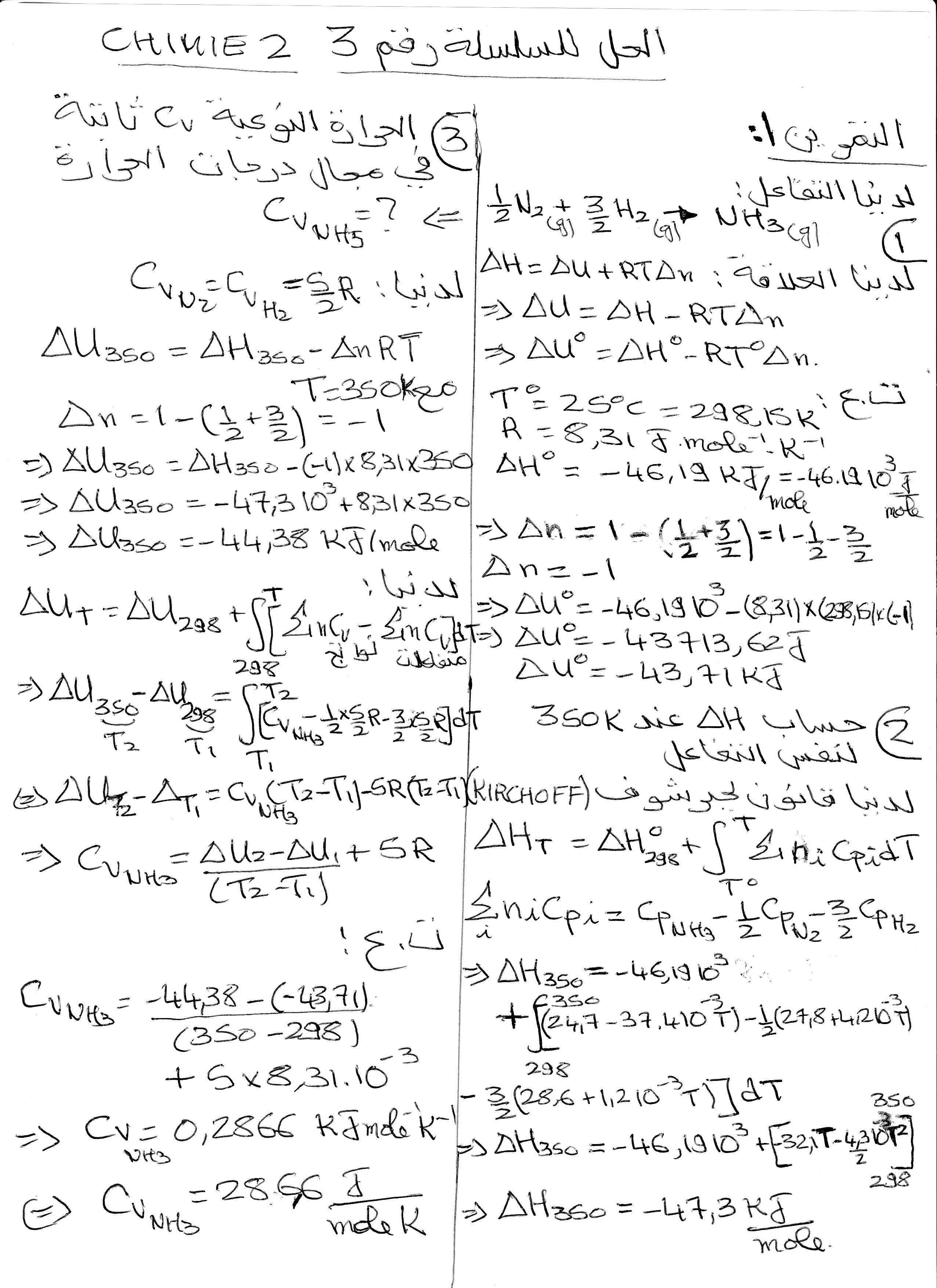 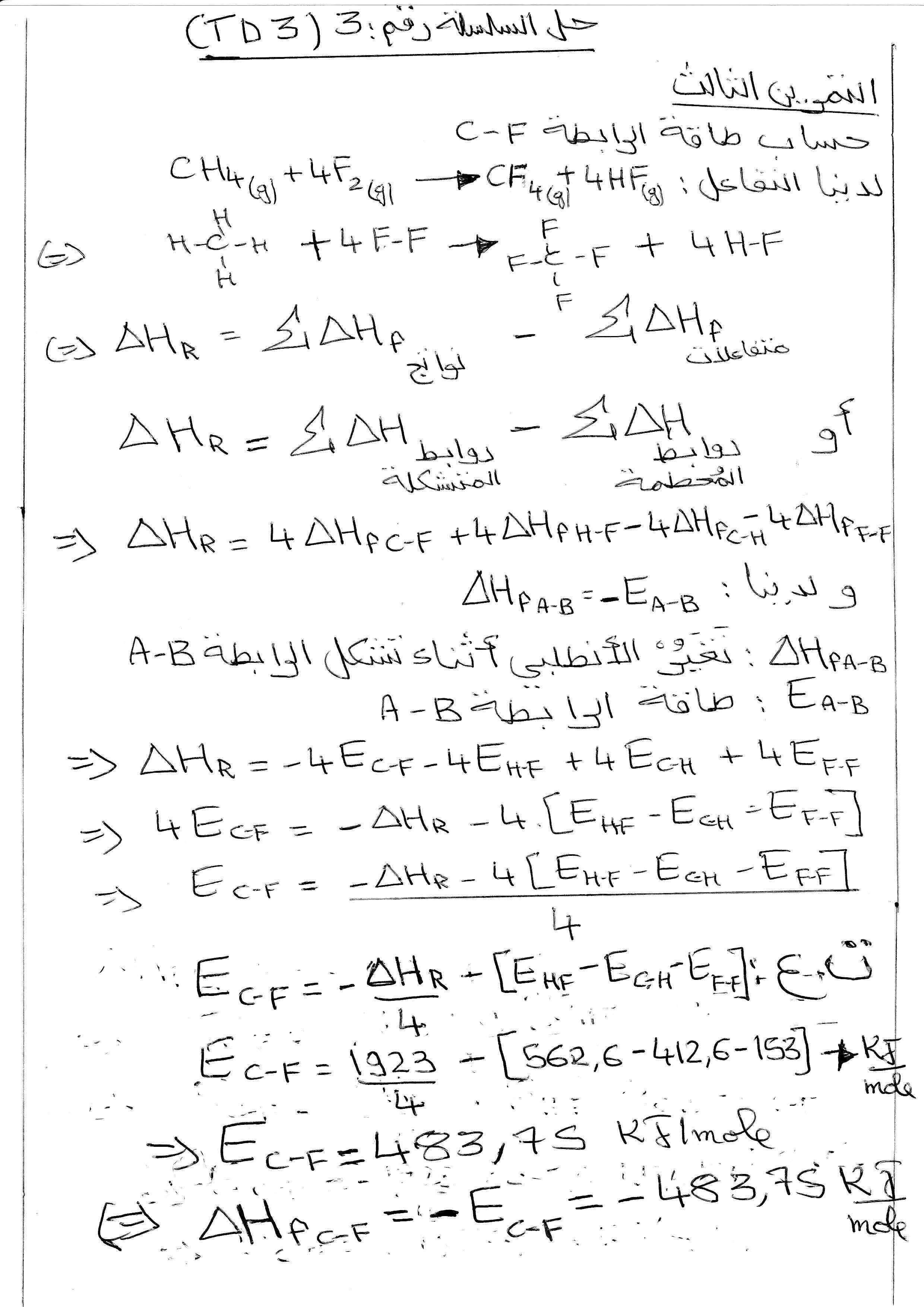 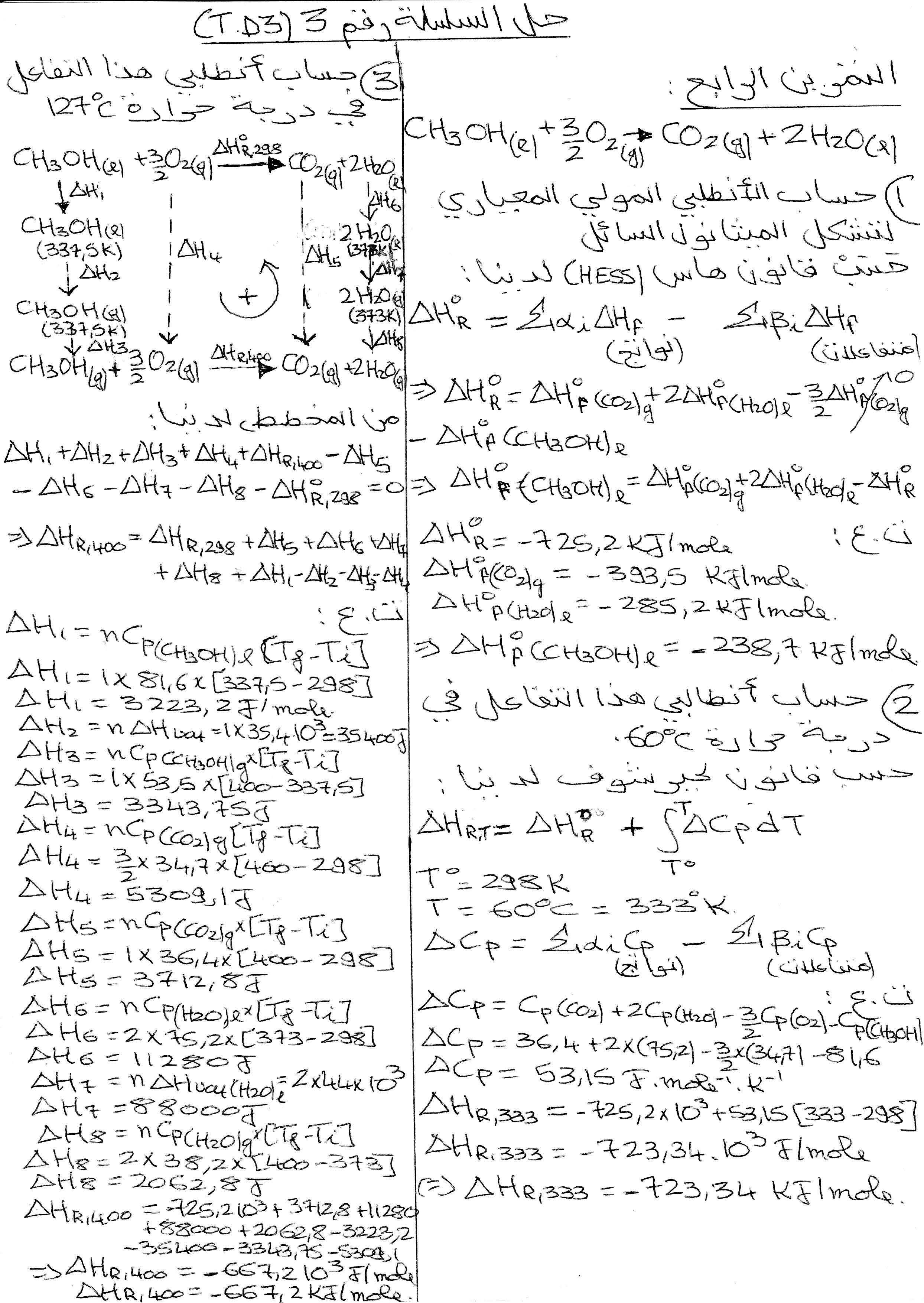 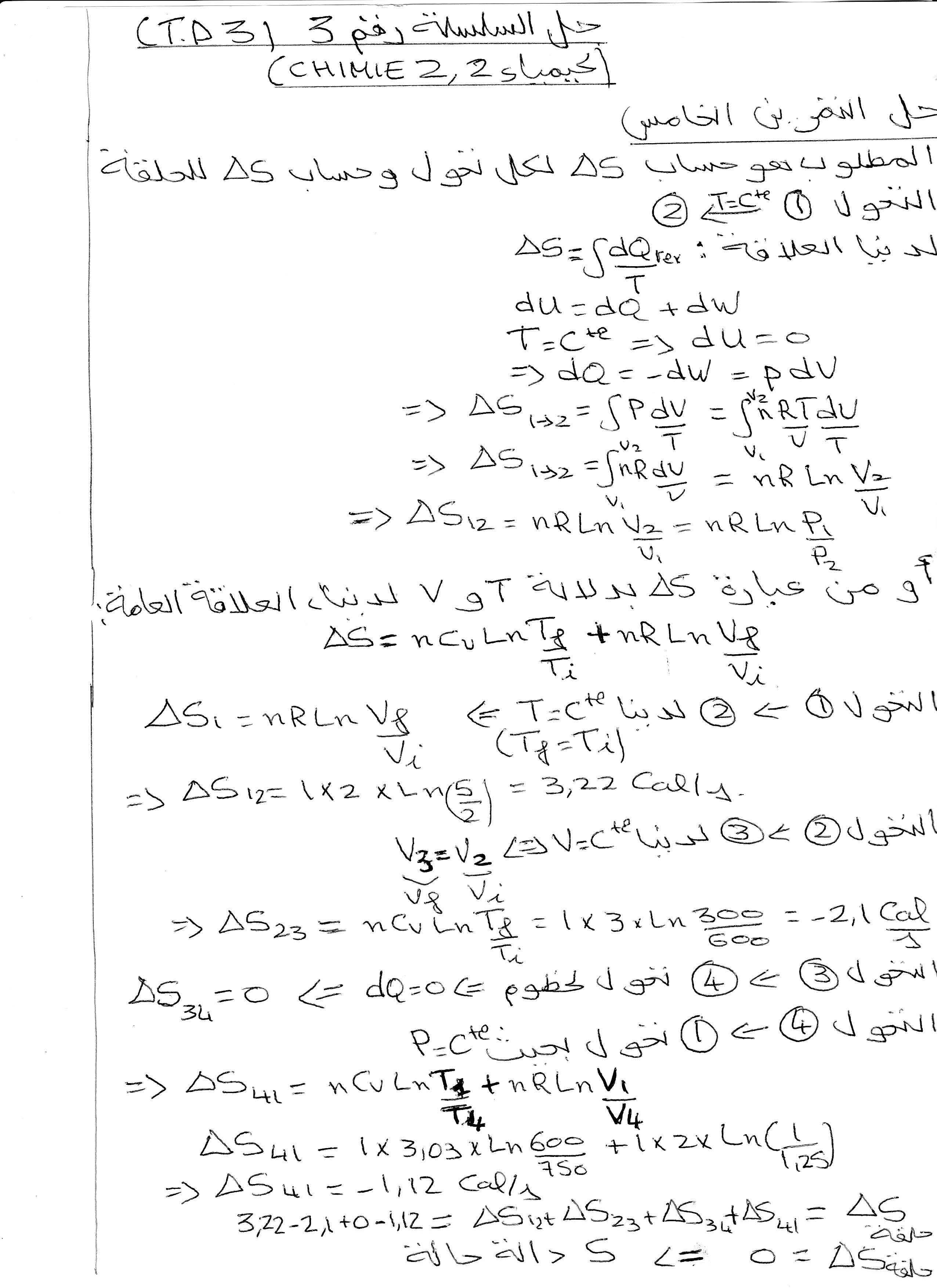 O2CO2(g)H2O(l)CH3OH(l)H2O(g)CH3OH(g)CP(j/K.mole74.7036.475.281.638..253.5T(K°)V(L)P(atm)60011016005223005137501.25104